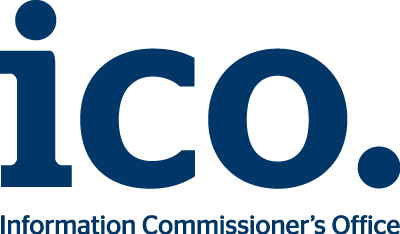 Ffurflen Adroddiad Interim Prosiect Rhaglen Grantiau 2020/21Dychweler y ffurflen hon ynghyd â’ch adroddiad ar dreuliau i icograntsprogramme@ico.org.uk Prif YmchwilyddEnw a chyfeiriad y SefydliadTeitl y Prosiect Dyddiad Cwblhau’r Prosiect Cerrig Milltir AllweddolCerrig Milltir AllweddolCerrig Milltir AllweddolManylionDyddiad TargedWedi’i Gyflawni (Ydy/Nac ydy)Cerrig Milltir heb eu cyrraedd etoCerrig Milltir heb eu cyrraedd etoCerrig Milltir heb eu cyrraedd etoManylion Y rheswm y mae’n dal heb ei chyrraeddDyddiad Targed Diwygiedig (wedi’i gytuno gyda’r ICO)Crynodeb o’r Cynnydd (200  o eiriau fan bellaf)DatganiadDatganiadTystiaf fod yr wybodaeth a ddarparwyd gennyf ar y ffurflen hon yn gywir. Os gwelir bod gwybodaeth yn ffug, rwy’n deall bod yr ICO yn cadw'r hawl i dynnu cyllid yn ôl ac adennill unrhyw arian a dalwyd o dan y Rhaglen Grantiau.Tystiaf fod yr wybodaeth a ddarparwyd gennyf ar y ffurflen hon yn gywir. Os gwelir bod gwybodaeth yn ffug, rwy’n deall bod yr ICO yn cadw'r hawl i dynnu cyllid yn ôl ac adennill unrhyw arian a dalwyd o dan y Rhaglen Grantiau.LlofnodDyddiadAr gyfer y Swyddfa yn unigAr gyfer y Swyddfa yn unigRhif Cynllun GGIS Rhif Dyfarniad GGIS Manylion unrhyw bryderon/risgiauAdolygwyd ganDyddiad